Vérifier au prononcéDECLARATION DU SENEGAL A L’EXAMEN PERIODIQUE UNIVERSEL DE LA ZAMBIE 42ÈME SESSION DU GROUPE DE TRAVAIL SUR L’EPUMonsieur le Président,Le Sénégal souhaite la bienvenue à la délégation de la Zambie et la remercie pour la présentation de son rapport national.Ma délégation salue les actions menées, depuis le cycle précédent, par le Gouvernement Zambien, en vue du renforcement du cadre législatif et institutionnel des droits humains ainsi que de l’accès aux droits économiques sociaux, à travers notamment l’élaboration du huitième Plan national de développement (2022-2026).Dans un esprit de dialogue constructif, ma délégation souhaite formuler les recommandations suivantes au Gouvernement de la Zambie :Envisager de ratifier la Convention internationale sur la protection des droits de tous les travailleurs migrants et des membres de leur famille ; Renforcer le cadre législatif et réglementaire applicable aux sociétés minières et veiller au renforcement et à la protection des droits des personnes travaillant dans le secteur minier.Pour conclure, ma délégation exhorte la Communauté internationale à appuyer la Zambie dans la mise en œuvre des politiques nationales en matière de droits humains et souhaite plein succès à la délégation zambienne    dans le cadre de cet examen.Je vous remercie. REPUBLIQUE DU SENEGALUN PEUPLE - UN BUT - UNE FOI-----------------------------------------MISSION PERMANENTE AUPRES DEL’OFFICE DES NATIONS UNIES A GENEVE--------------------------------AMBASSADE DU SENEGAL EN SUISSE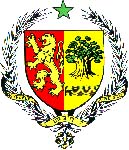         Genève, le 30 janvier 2023